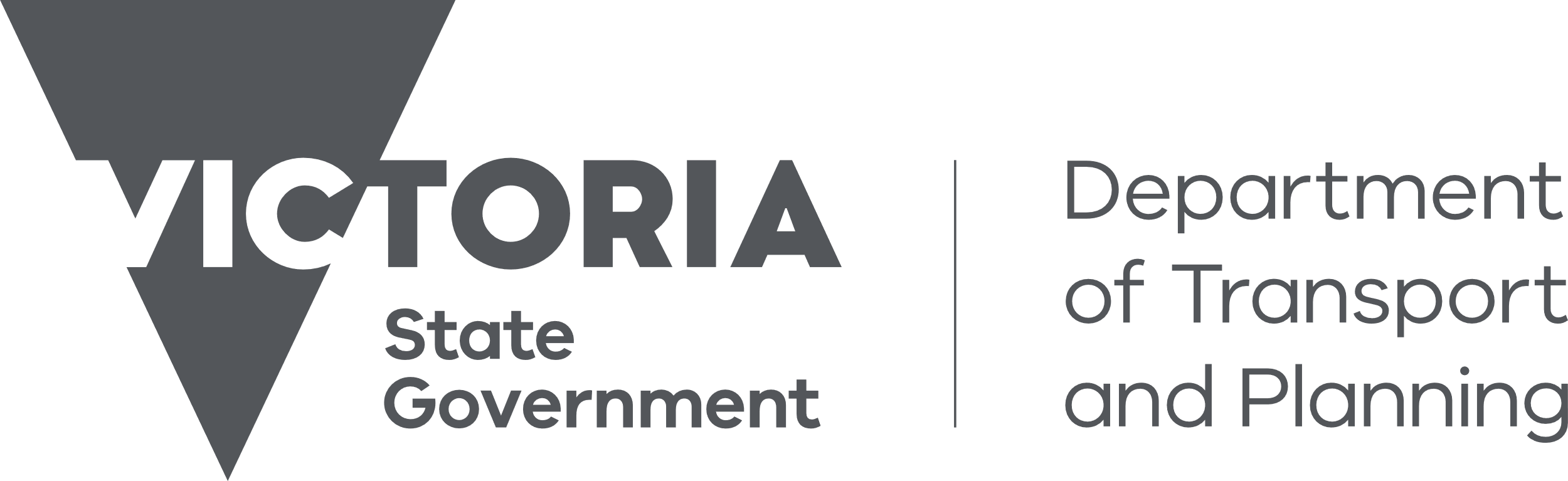 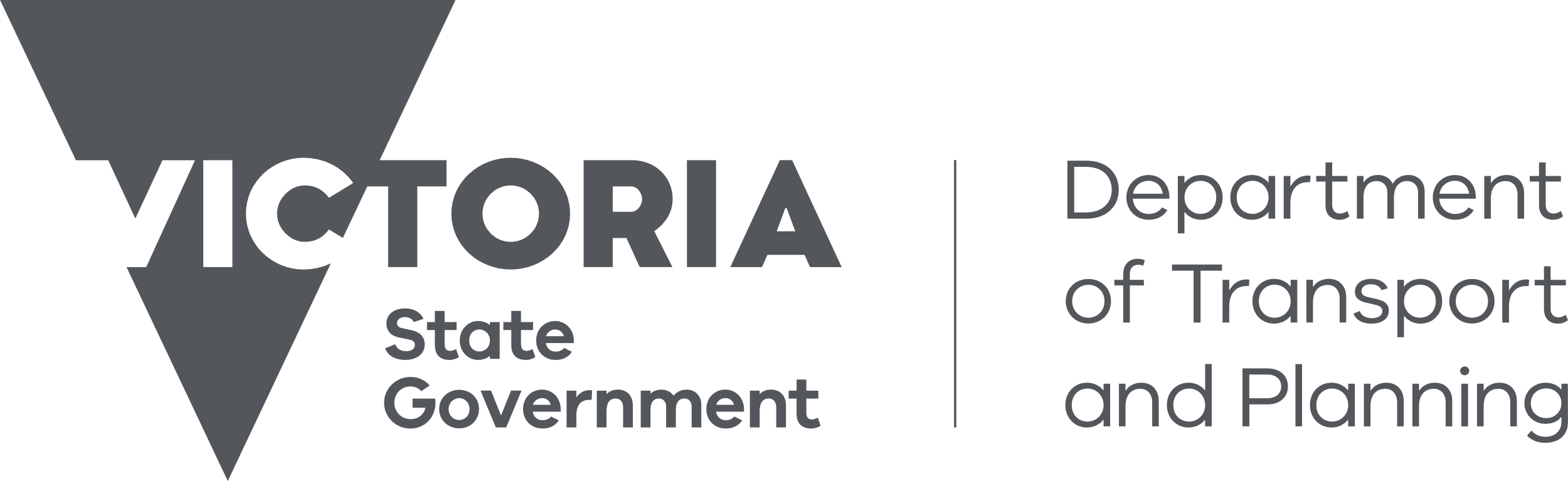 PurposeThe following guide steps applicants through how to create an account to access the Development Facilitation Portal.  By creating an account, the applicant will be able to:Save and resume an applicationTrack the progress of an applicationShare an application with other collaboratorsWithdraw their application via the portalRespond to any requests for further informationProvide additional supporting documentationWe use Atlassian’s software to collect forms and manage the process for Development Facilitation. The portal can be used to lodge requests for Priority Projects or Facilitation Assistance. When signing up, you agree to Atlassian’s Privacy Policy and Notice and Disclaimer   Create an accountGo to: https://priorityprojects.atlassian.net/servicedesk/customer/user/login?destination=portals  Select Sign Up
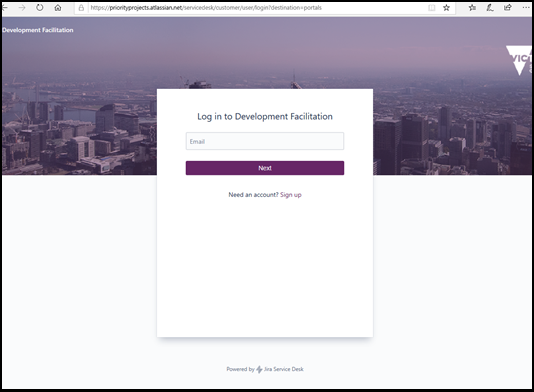 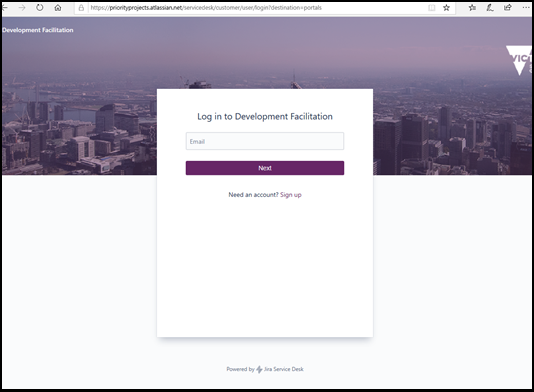 Enter your email address to have an activation link sent to you.Select Send Link.
 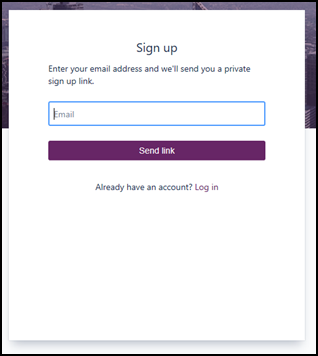 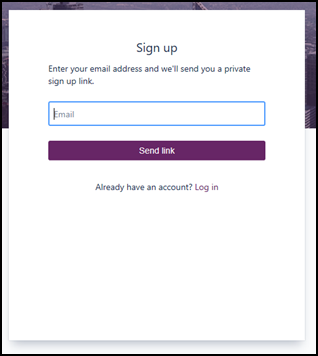 Check your email and open the email from Development Facilitation titled ‘Finish signing up to Development Facilitation’. Select Sign Up. 
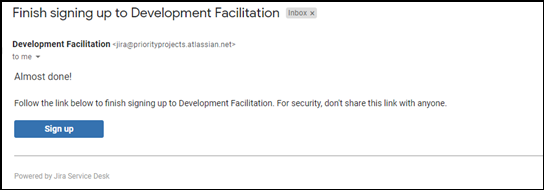 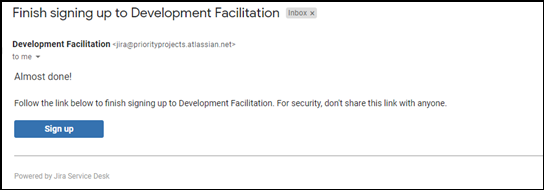 At the signup screen, enter your full name.Enter a strong password.Refer to the Privacy Policy and Notice and Disclaimer information pages to ensure you agree with the policies.Select Sign up.
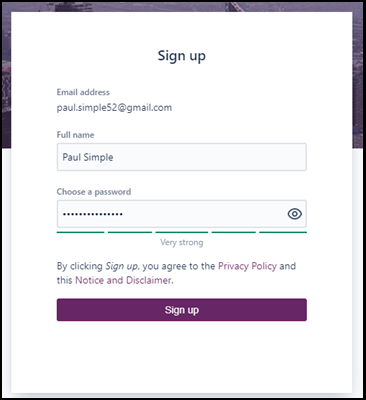 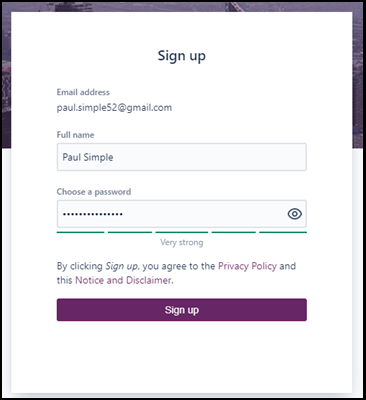 It is recommended that you further secure your account using multi-factor authentication.  Instructions are available from Atlassian.Need further help?If you require further assistance with your request, please contact the Development Facilitation team at development.facilitation@delwp.vic.gov.au .